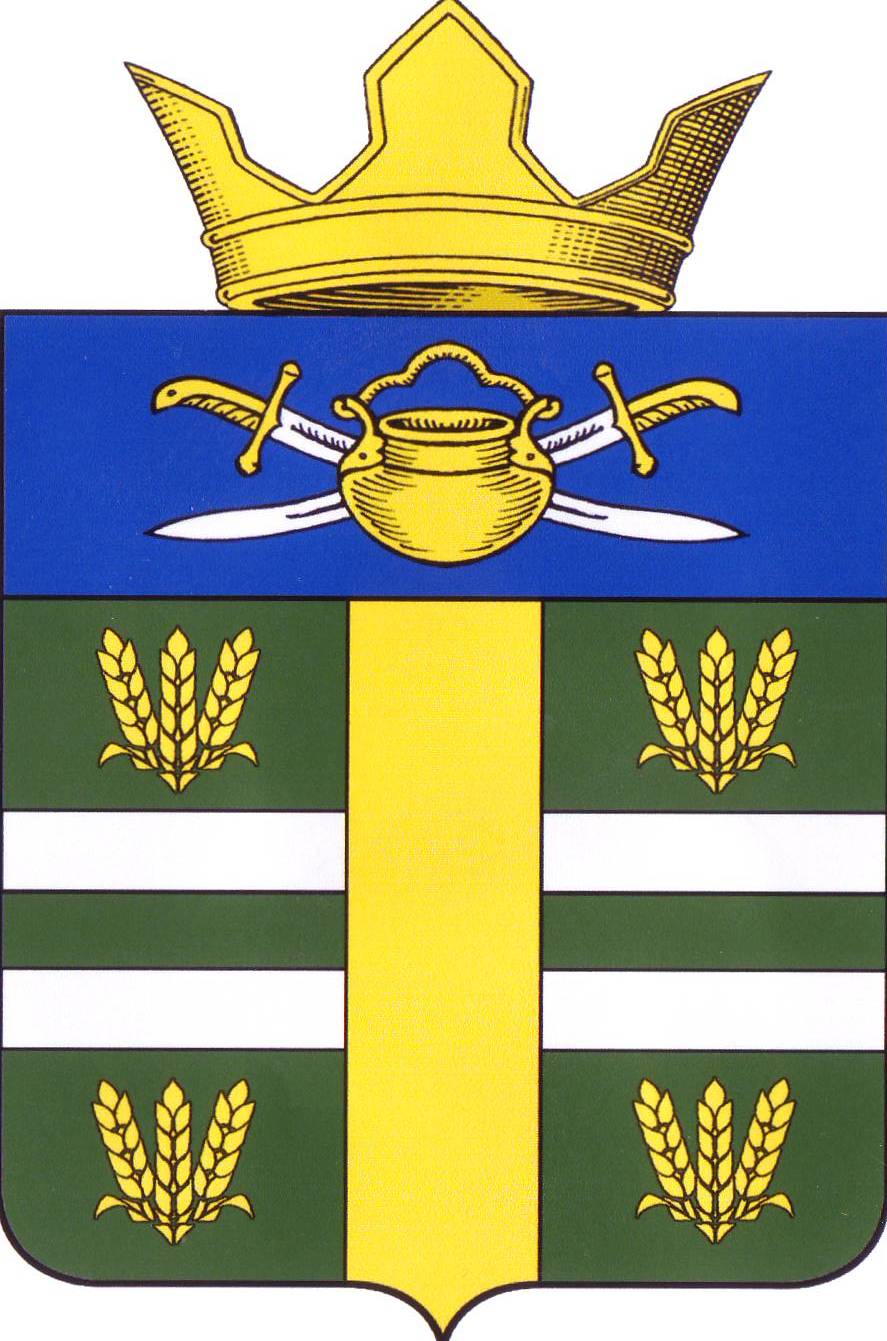   АДМИНИСТРАЦИЯ  ПОПЕРЕЧЕНСКОГО СЕЛЬСКОГО ПОСЕЛЕНИЯКОТЕЛЬНИКОВСКОГО МУНИЦИПАЛЬНОГО РАЙОНАВОЛГОГРАДСКОЙ ОБЛАСТИ404367, х.Поперечный, Котельниковский района, Волгоградская область., тел/факс 7-52-24,ОКПО – 46036807, ОРГН – 1053458080202, ИНН – 3413008751, КПП - 341301001===========================================================ПОСТАНОВЛЕНИЕот  01.06.2020 г.                                                                                   № 27      О создании муниципального унитарногопредприятия «Попереченское» Попереченскогосельского поселения Котельниковского муниципального района Волгоградской области В целях организации водоснабжения населения и водоотведения на территории Попереченского сельского поселения Котельниковского муниципального района Волгоградской области, руководствуясь ст.ст. 113,114 ГК РФ, ст.ст. 2,8Федерального закона от 14.11.2002г. «О государственных и муниципальных унитарных предприятиях», п.3 ч.1 ст.17 Федерального закона от 06.10.2003 г. № 131 ФЗ « Об общих принципах организации местного самоуправления в Российской  Федерации», Решением Совета народных депутатов Попереченского сельского поселения Котельниковского муниципального района Волгоградской области от 19 декабря 2019 г.   №15/15                                                                                                                                                                                             «Об утверждении порядка  создания, реорганизации и ликвидации муниципальных унитарных предприятий в Попереченском сельском поселении Котельниковского муниципального района Волгоградской области», Уставом Попереченского сельского поселения Котельниковского муниципального района Волгоградской области, администрация Попереченского сельского поселения постановляет:  1.Учредить муниципальное унитарное предприятие «Попереченское»    Попереченского сельского поселения Котельниковского  муниципального района Волгоградской области.2.Утвердить прилагаемый Устав муниципального унитарного предприятия «Попереченское» Попереченского сельского поселения Котельниковского  муниципального района Волгоградской области. (Приложение №1).3. Сформировать  уставной    фонд муниципального унитарного предприятия «Попереченское» Попереченского сельского поселения Котельниковского  муниципального района Волгоградской области путем передачи имущества, принадлежащего на праве собственности Попереченскому    сельскому  поселению по акту прием - передачи, согласно Приложению№2.4. Назначить директором  муниципального унитарного предприятия «Попереченчское»  Попереченскогго сельского поселения Котельниковского  муниципального района Волгоградской области  Корниенко Г.Н.5. Возложить полномочия заявителя при государственной регистрации, создаваемого муниципального предприятия на главу поселения  Корниенко А.Н. 6. Корниенко А.Н. осуществить все необходимые мероприятия по государственной регистрации создаваемого муниципального предприятия «Попереченское».7.  Контроль  за выполнением настоящего постановления оставляю за собой.                                                                                                              Приложение №2  к ПостановлениюАдминистрации Попереченскогосельского поселенияКотельниковскогомуниципального районаВолгоградской области  от 20.12.2019г. № 68	ПереченьИмущества, закрепляемого за МУП «Попереченское» Попереченского сельского поселения Котельниковского муниципального района Волгоградской области на праве хозяйственного веденияГлава Попереченского сельского поселения                                                                       А.Н.Корниенко Глава Попереченскогосельского поселения: А.Н.Корниенко№ п/п Наименование объекта Инвентарный номерГод выпуска (постройки)Балансовая/ остаточная стоимость 1.Погружной насос1013400043201850242,002Насос ЭЦВ 6-10-110012201931796,003Насос ЭЦВ  5-4-125006201922849,00